 ПРОЕКТ   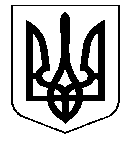 УКРАЇНАНОСІВСЬКА  МІСЬКА  РАДАНОСІВСЬКОГО  РАЙОНУ ЧЕРНІГІВСЬКОЇ  ОБЛАСТІВИКОНАВЧИЙ  КОМІТЕТР І Ш Е Н Н Я28 березня   2019 року	 м. Носівка	№ ____Про ліквідацію Володьководівицької сільськоївиборчої комісіїУ зв’язку з реорганізацією Володьководівицької, сільської ради шляхом приєднання до Носівської міської ради, відповідно до ст.52. Закону України «Про місцеве самоврядування в Україні», частини 3 статті 8 Закону України «Про добровільне об’єднання територіальних громад», рішення Носівської міської ради № 6/1/VIII від 28.12. 2016 року «Про реорганізацію Козарівської сільської ради, територіальна громада якої увійшла до Носівської міської ради шляхом приєднання»  враховуючи висновки постійної комісії з питань депутатської діяльності й етики, законності і правопорядку, охорони прав і законних інтересів громадян  виконавчий комітет вирішив:1.Погодити припинення, шляхом ліквідації, юридичної особи Володьководівицької сільської виборчої комісії (код 34209319).2. Погоди склад ліквідаційної комісії (додається).3.Подати проект рішення про припинення шляхом ліквідації юридичної особи «Володьководівицька сільська виборча комісія» на розгляд постійних комісій та чергової сесії Носівської міської ради.3. Контроль за виконанням даного рішення покласти на секретаря міської ради Л.Недолугу.Міський голова                                                                   В. ІГНАТЧЕНКОДодатокдо рішення виконавчого комітетувід 28.03.2019 р. №___СКЛАДліквідаційної комісії по ліквідації Володьководівицької сільської виборчої комісіїНачальник відділу правовогозабезпечення та кадрової роботивиконавчого апарату міської ради                                                С.ЯМАГолова комісіїГаврилко Олександр Володимировичстароста сіл Володькова Дівиця, Сулак, Коробчине, Кобилещина, Дослідне, Ставок, КриницяЧлени комісії:Осадча Лариса Вікторівнапровідний спеціаліст загального відділу виконавчого апарату міської радиМедвідь Світлана Миколаївнаголова Володьководівицької сільської виборчої комісіїСамокиш Валентина Степанівнаначальник відділу бухгалтерського обліку та звітності – головний бухгалтер виконавчого апарату міської радиТрутень Михайло Миколайовичголовний спеціаліст відділу правового забезпечення та кадрової роботи виконавчого апарату міської ради.